MATEMATIKA      6.-8. 4. 2020V matematice pokračujeme v dělení na dvě stejné části.Prac. seš. Str. 43 a 44Nezapomeňte, prosím, procvičovat sčítání a odčítání do 100 zpaměti.PŘIKLÁDÁM   DOBROVOLNÝ   ÚKOL     PRO     ZVÍDAVÉ        DĚTIČKY Rodiče můžou vytisknout….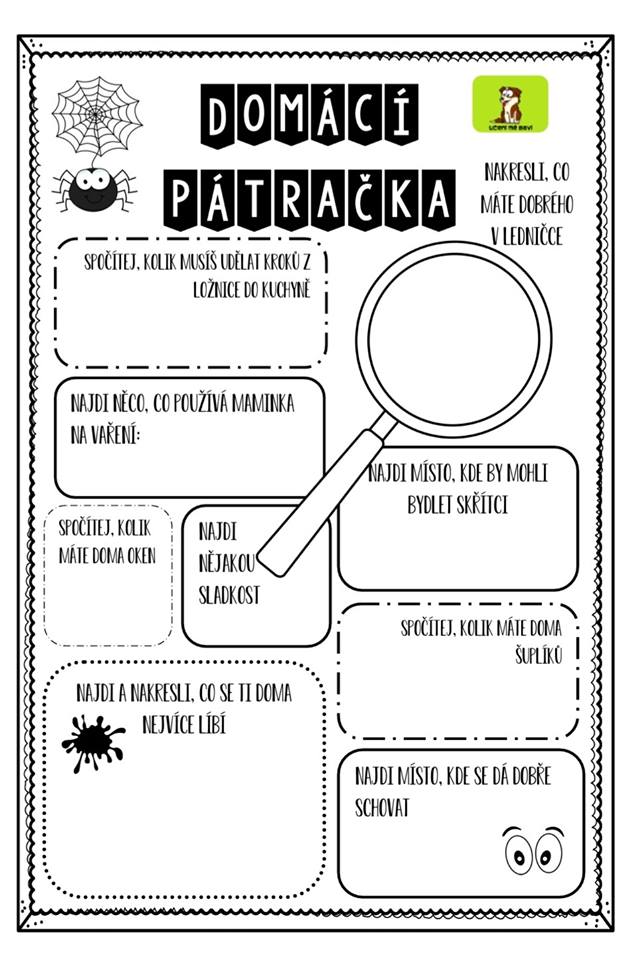 